Request for Reports to Change FormInstructionsThe eSTAR coordinator must complete and submit the form to HR office: DHSS_HR_Inbox@delaware.gov and CC: DHSS_eStar@delaware.gov. HR will respond via email once the transaction is completed. A dot line is determined by HR based on the information provided.  Change requested by:  eSTAR Coordinator Approval eSTAR Coordinator:  	Date:  Division/Facility Name:  	Work Phone:  	Effective Date (Must be beginning of a pay period): 	(Please refer to the approval schedule. The prior pay period needs to close before the new manager can see the employee.)Reports to InformationReports to Name: 	Employee ID #: Job Title: 		Reports to BP#: Is this a permanent change or temporary: Permanent Temporary	Reason for temporary change: 	(When possible, delegations should be set when managers are going out on leave.  If HR processes a temporary change, the eSTAR coordinator must request to change it back.)Comments/Additional Information: 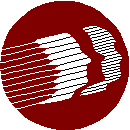 _______________________________________________________________________DEPARTMENT OF HEALTH AND SOCIAL SERVICES___________________________________________________________NameDepartmentOrg CodeJob TitleEmployee IDSupervises EmployeesBP #Example: John Doe35 01 20 2101000000000Administrative Spec I101010 Yes  No1234  Yes  No  Yes  No  Yes  No